ตรวจสอบเอกสาร.................................................(………………………………………)สำนักงานวิจัย นวัตกรรมและพันธมิตรทราบ/เพื่อโปรดพิจารณา.................................................( ดร.ปภาพิต หิรัญสิริสวัสดิ์ )รก.ผอ.สวนพเห็นสมควรอนุมัติ.................................................(ดร.วรินธร  สงคศิริ )รองอธิการบดีฝ่ายยุทธศาสตร์วิจัยอนุมัติ.................................................( รศ.ดร.สุวิทย์ แซ่เตีย)อธิการบดีวันที่...............................วันที่...............................วันที่...............................วันที่...............................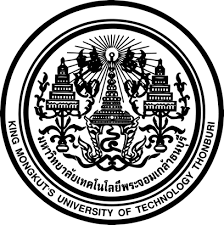 